Supplementary Fig. 1. Flowchart of participant selection from the UK Biobank cohort.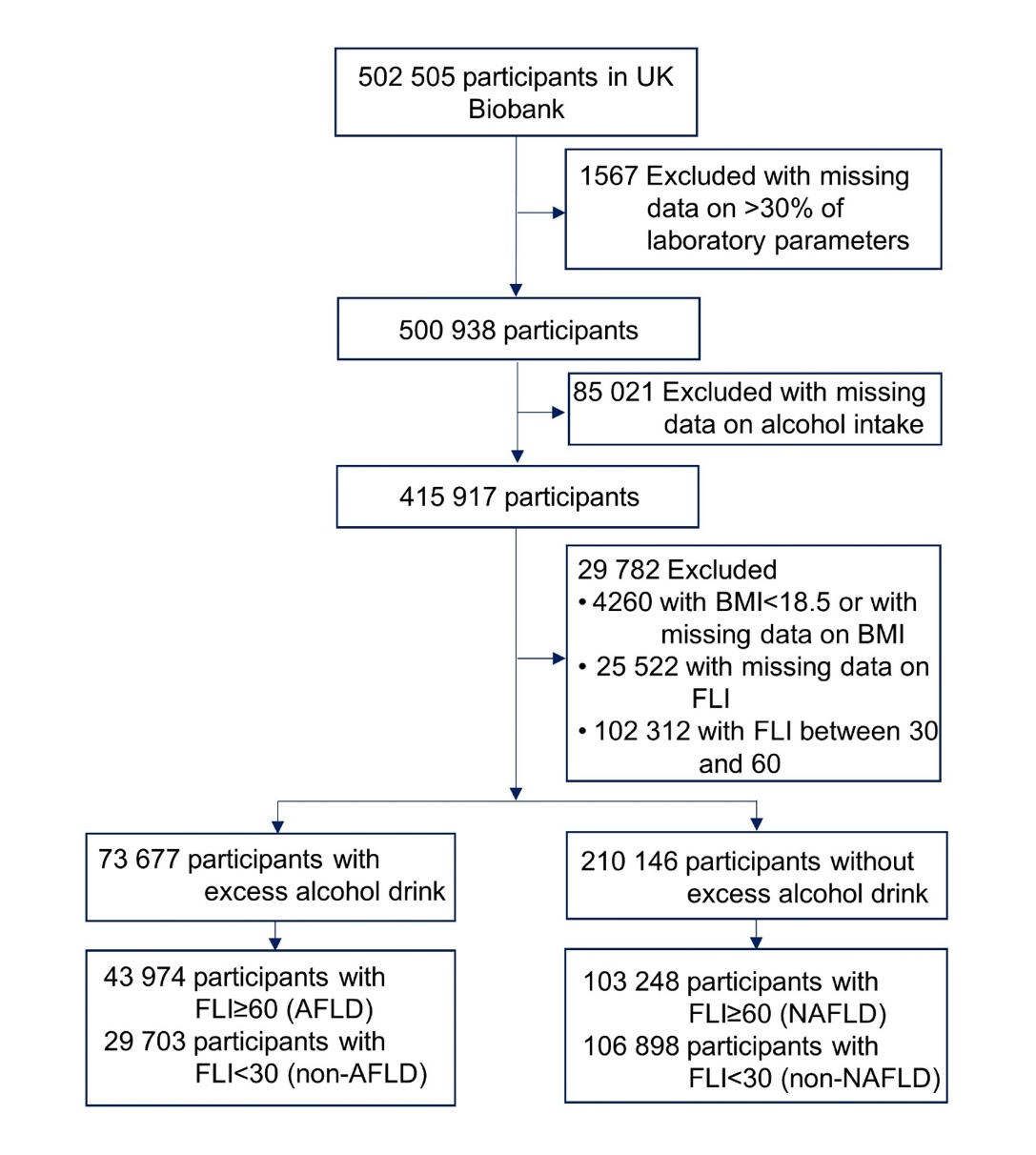 